中 国 仪 器 仪 表 学 会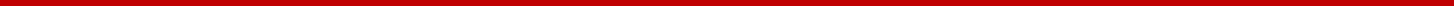 2018年石油化工行业分析检测技术与仪器交流会参会回执注：回执请同时抄送至邮箱：r-well@163.com 。单位名称通讯地址邮政编码邮政编码联系人联系电话E-mailE-mail参会人姓名性别职 务职 务办公电话或手机办公电话或手机办公电话或手机传真E-mail是否住宿是□否□否□房型要求：房型要求：大床□大床□标间□标间□标间□备注